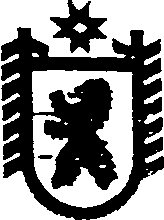 Республика КарелияКОНТРОЛЬНО-СЧЕТНЫЙ КОМИТЕТ СЕГЕЖСКОГО МУНИЦИПАЛЬНОГО РАЙОНАПОСТАНОВЛЕНИЕот  07 мая  2018 года   № 17г. СегежаО внесении изменений в Годовой план Контрольно-счетного комитета Сегежского муниципального района на 2018 год1. Внести изменения в Годовой план Контрольно-счетного комитета Сегежского муниципального работа на 2018 год:- в пункте плана 2.1.6 проверяемый период «2015-2016» изменить на «2016-2017»; - в пункте плана 2.1.7 проверяемый период «2015-2016» изменить на «2016-2017».2. Обнародовать настоящее постановление   путем размещения официального текста настоящего постановления  в  информационно-телекоммуникационной сети «Интернет» на официальном сайте администрации Сегежского муниципального района  http://home.onego.ru/~segadmin.  Председатель Контрольно-счетного комитетаСегежского муниципального района                                                                Т.И. РудковскаяРазослать: в дело. 